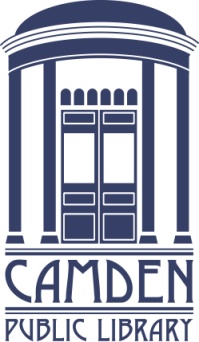 BENEFITS SUMMARY FOR FULL TIME EMPLOYEESHolidays12 paid holidays - (Includes Christmas Eve).  Holiday time is pro-rated*.Paid Time OffFirst Year (hired before 9/1):  One Day for each full calendar month of employment to be used after completion of the 90 Day Introductory Period; if hired after 9/1, no PTO for current year, then 15 Days the following year after completion of 90 Day Introduction PeriodOne to Five Years - 15 DaysTwo to Ten Years - 20 DaysTen to Fifteen Years - 25 DaysFifteen Years + - 30 DaysDays are pro-rated based on number of hours worked per week.*One “day” equals 6 hours of paid time.Short Term DisabilityEligible the first day of the month following three years of full time serviceProvides 100% pay after the following elimination periods:  1 Day for an Accident, 8 Days for Personal IllnessEmployees must use all but 5 of their PTO Days before benefits are providedBereavement LeaveUp to 5 days for death of spouse, parent, child, sibling1-3 days for death of other relativeHealth InsuranceMedical Reimbursement PlanThe Library pays 100% of the cost for the employee.In addition, the Library has a rich Medical Reimbursement Plan, which reimburses the employee for $3000 of the employee-only deductible (after the first $500 has been met), as well as the last $1000 of the out-of-pocket maximum.401(k) PlanEmployees become eligible for the 401k plan after one year of service and 1000 hours, the Library contributes 5% into eligible employees accounts whether they elect to defer a portion of their salaries or not.  